Year 2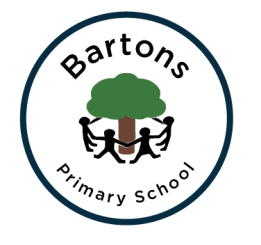 Autumn NewsletterWelcome back to another exciting year at Bartons; hopefully you all had a wonderful summer break. The children have settled well into our new room and are ready and raring to go with their new learning. We are very lucky to have Mrs Cook alongside myself and ready to support them with all the work we have planned. Topic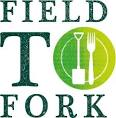 This half term our topic is ‘Field to Fork’ where we will be focusing on food and where it comes from. We may even get the chance to make some delicious meals. We are also currently trying to arrange a visit to a superstore or Nature’s Way Foods but we will let you know if this is possible. The second part of the Autumn term our topic will be ‘Up in Smoke’ where we will be looking at the Great Fire of London and we will also be looking at Guy Fawkes. EnglishOur English work this half term is narrative writing, focusing on ‘Jim and the beanstalk’ by Raymond Briggs. Alongside our writing we will be continuing to work on our grammar, spelling and phonics in order to prepare for the end of Year 2 SATS, more details to follow. We will also continue our hard work on handwriting which will be supported by daily activities. Daily reading will also be vital for the children to reach the expected standards at the end of the year. This will be supported by regular whole class reading sessions where we will be focusing on the different reading skills the children need to develop. 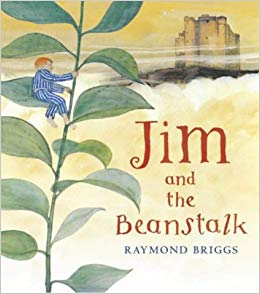 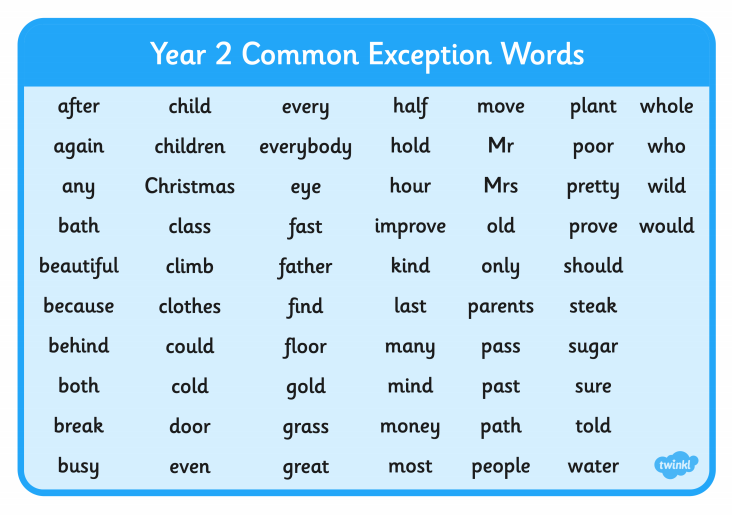 Maths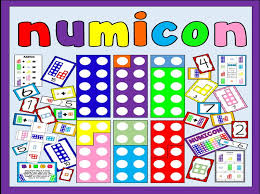 We are continuing to follow the Numicon approach which the children are now experts in! This half term we will be securing the skills we learnt in Year 1 before developing them further when exploring the Year 2 objectives. These include further strategies for addition and subtraction, while introducing multiplication and division. We will also develop our understanding of money, time and fractions. These skills will be supported by our Learn It’s where we will develop our fluency and recall of mathematical facts. SATSIn Year 2 the children have to take the ‘End of Key Stage SATS’ which will support the teacher assessment we will be completing throughout the year. The children will be assessed against the ‘Teacher Assessment Framework’ for Reading, Writing, Maths and Science. We will be having a meeting in the Spring Term to discuss this further, but if you wish to find out more information you can look at this website https://www.gov.uk/government/publications/key-stage-1-and-2-national-curriculum-tests-information-for-parents .HomeworkTake Away Tasks will continue to be set every Friday and will be due in Wednesday. However, the children will be able to hand in their book before the due date. The children will receive spellings, a reading comprehension and a maths activity. The children who do not have their homework book in school on the Wednesday with the work completed to a satisfactory level will have to miss some or all of their Golden Time to do it. PEPE will be every Tuesday and Thursday. Please ensure your child’s (named) PE kit is in school all week. If your child has their ears pierced we ask that the earrings are removed before coming to school on these days. How can you help?Regular reading at home where you can share stories, asking and answering questions about what you have read. Ensure they have their school reading book in school every day as the children will be expected to read it after lunch, a time where those who are on Accelerated Reader can complete their quizzes. Encourage them to complete their homework tasks while letting them develop their independence.Check our class page on the website to discuss their learning further. We also have a great number of jumpers and cardigans without any names. Please ensure you name them as we do not have the time to search for them.  The children need to be at school promptly in the morning as they complete their Learn It’s and handwriting before phonics at 9.05. Important Dates: 16.09.19 – Maths Investigations Day 27.09.19 – Macmillan Coffee Morning for parents (2pm)14.10.19 – Individual photos 15.10.19 – Parents Evening16.10.19 – Parents Evening04.11.19 – Inset Day 12.12.19 – Class AssemblyAny problems or questions please do not hesitate to come and see us.Miss Grimsey and Mrs Cook Year 2 Team